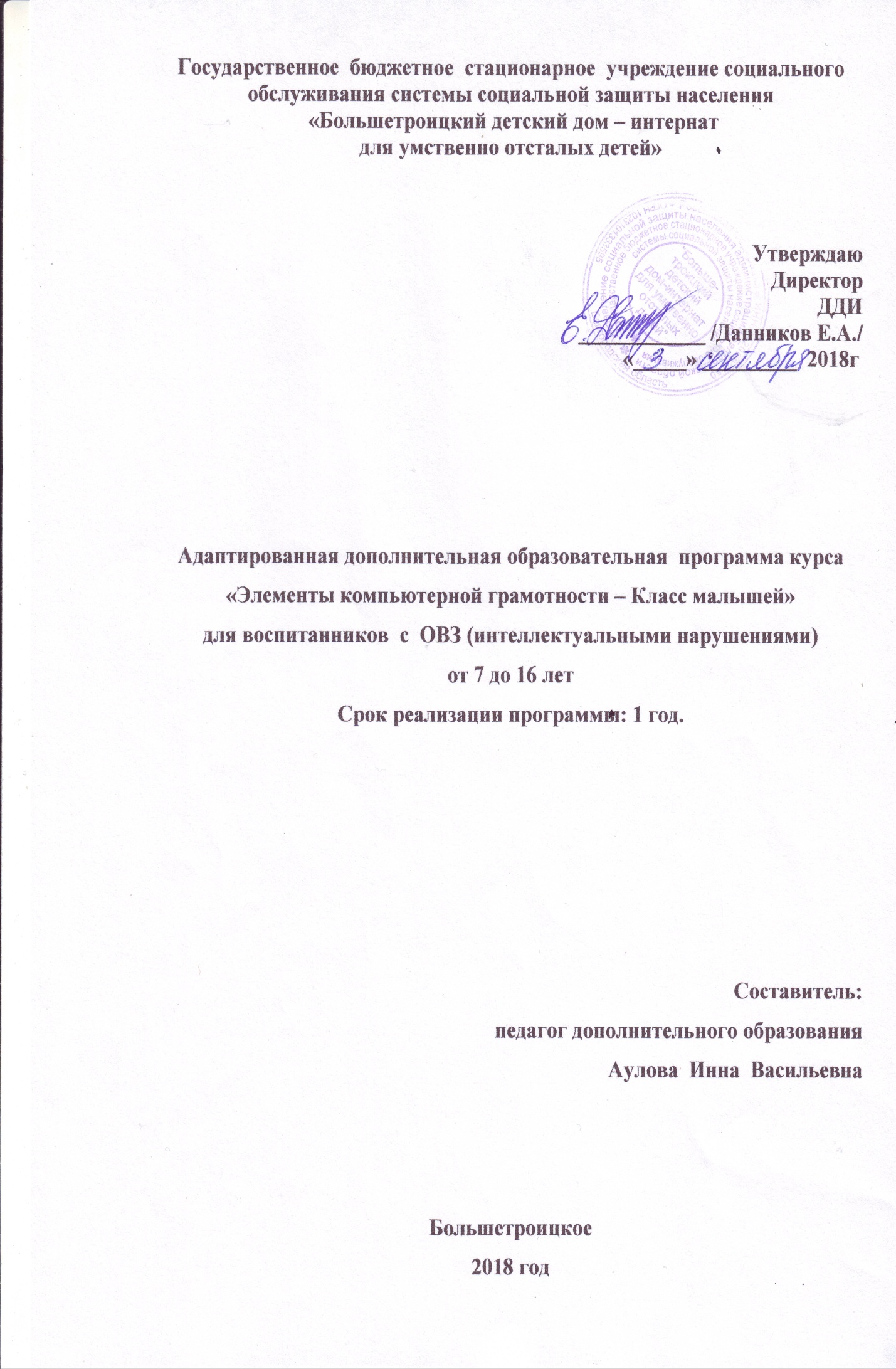 Пояснительная запискаАдаптированная дополнительная образовательная программа «Элементы компьютерной грамотности – Класс малышей» для детей с умеренной и тяжёлой умственной отсталостью, (далее Программа), проживающих в условиях детского дома-интерната, разработана на основе  Федерального  государственного образовательного стандарта;  программы курса “Класс МалЫШЕЙ”, Школы дистанционной поддержки образования детей-инвалидов и детей,  не посещающих образовательные учреждения по состоянию здоровья (i-Школа), департамента образования г. Москвы. Разработчики курса: Сухарев В.И., Сухарева М.Б., Этингоф Т.А. (электронное приложение);    Программа рассчитана на воспитанников с умеренной и тяжёлой умственной отсталостью, не владеющих навыками чтения, письма и арифметических действий, не имеющих навыков обращения с компьютером. Программа помогает детям овладеть компьютером и научить применять эти знания на практике. В дальнейшем планируется углубление знаний, умений и навыков в практической деятельности с использованием компьютера по программе курса  «Работаем и играем в ПервоЛого» для детей от 14 до 18 лет с умеренной и тяжёлой умственной отсталостью. Программные средства, используемые в программе, обладают разнообразными графическими возможностями, понятным детям, что позволяет легко и быстро их освоить, а так же организовать разнообразную интересную деятельность с четким переходом от одного вида работы к другому, с конкретными  заданиями. При этом будет развиваться произвольное внимание детей. Несмотря на общие возрастные особенности, каждый ребенок индивидуален в своем развитии, поэтому программа предусматривает индивидуальный подход к каждому ребенку. В качестве базового стандарта рассматриваются следующие интерактивные курсы:  “Класс МалЫШЕЙ”,  творческая среда ПервоЛого. Программа составлена с учетом санитарно-гигиенических требований, возрастных особенностей детей 7-16 лет и рассчитана на работу в учебном компьютерном классе, в котором имеется 5 учебных мест и одно рабочее место – для педагога.Отличительной особенностью Программы является: ассоциативно-рефлекторный способ усвоения учебной информации, включающий в себя следующие этапы: восприятие учебного материала; его осмысление, доведенное до понимания внутренних связей и противоречий; запоминание и сохранение в памяти изученного материала; применение усвоенного в практической деятельности. Объединение информационной, операционной и коррекционной направленности программированного обучения, педагогики сотрудничества позволяет практически реализовать оптимальные условия социального включения, адаптации и интеграции ребенка с ограниченными возможностями здоровья в рамках единого образовательного пространства.Основным этапом процесса обучения выступает развитие активной мыслительной деятельности обучаемых по решению теоретических и практических учебно-игровых задач.Цель реализации  Программы:  развитие интеллектуальных и творческих способностей умственно отсталых детей средствами информационных технологий;выработка и поддержание мотивации к обучению;развитие коммуникативных качеств и альтернативных способов общения ребёнка. Для достижения целей курса особое значение имеет решение следующих задач: Дать детям первоначальное представление о работе за компьютером.Расширение, углубление сенсорного опыта, развитие чувства ритма и эмоционально – образного развития ребенка.Сформировать эмоционально-положительное отношение к компьютеру.Организация каждого занятия с опорой на потребности и возможности детей, создание условий для сохранения детской индивидуальности.Креативность занятий с вариативным использованием дидактического материала.Создание эмоционального комфорта психологической безопасности.Многообразие решаемых задач обусловило сложную структуру занятий. Каждое занятие состоит из заданий, которое можно сгруппировать в несколько блоков:Освоение навыков работы с компьютером;Задания на развитие логического мышления;Ритмические задания, как продолжение логических последовательностей и как основы ритмики;Задания на формирование пространственных и временных представлений. Ориентирование на листе бумаги и на экране компьютера;  пространственные предлоги; Письмо – рисование. Подготовка ребенка к письму: развитие мелкой моторики, задания  на развитие графических навыков;Изобразительное искусство. Рисование, лепка, аппликация, конструирование;Литература. Прослушивание литературных отрывков;Задания на развитие сенсорных умений; на развитие неречевого слуха; разных видов памяти: зрительной, слуховой, моторной, тактильной, эмоциональной;Прослушивание музыкальных отрывков.Психолого-педагогическая  характеристика  детей  с  умеренной  и тяжёлой  умственной  отсталостью.Дети с умеренной и тяжелой умственной отсталостью неоднородны по своему составу. Отличительной особенностью является разная степень выраженности интеллектуального снижения и психофизического развития в пределах одного возраста. Именно это обстоятельство создает трудности комплектования групп обучения, составления образовательных программ, выбора методов и средств обучения. Дети с умеренной умственной отсталостью к началу обучения могут поддерживать ситуативный контакт с взрослым, в ряде случаев идут на контакт самостоятельно и проявляют интерес к взаимодействию. В процессе взаимодействия способны принимать помощь разъясняющего и обучающего характера. Перенос усвоенных способов действий возможен только с помощью взрослого. В основном преобладают действия по подражанию и образцу. Самостоятельная деятельность возможна при условии ранее усвоенных способов действий и организующей помощи. В процессе деятельности доступно сравнение своих действий с образцом. Отмечается эмоциональная реакция на успехи и неудачу, понимание похвалы и порицания. Дети с тяжелой умственной отсталостью  часто  самостоятельно контакт не инициируют. Для них характерно пассивное подчинение, обнаруживаются трудности в понимании устного обращения, требуется наглядно-действенная инструкция с жестовым или мимическим уточнением. Отмечается слабый интерес к новым предметам. Привлечь их внимание к чему-либо удается лишь на очень непродолжительное время. При выполнении заданий затруднено принятие помощи взрослого. Не все дети понимают обращенную к ним речь. Особые  образовательные  потребности  детей  с  умеренной  и тяжёлой  умственной  отсталостью.Развитие детей данной группы благоприятствует формированию представлений, умений и навыков, значимых для их социальной адаптации.Так, у большинства детей проявляется интерес к общению и взаимодействию, что является предпосылкой для обучения таких детей использованию невербальных средств коммуникации (жесты, мимика, графические изображения и др.). Моторные функции рук обычно не нарушены, однако формирование предметных действий затруднено в связи со слабой мотивационно-потребностной стороной деятельности. Особенности эмоционально-волевого развития детей затрудняют обучение этих детей в условиях группы. На начальном этапе обучения они нуждаются в постоянном внимании и индивидуальном сопровождении со стороны педагога. Общая характеристика программы курса «Элементы компьютерной  грамотности – Класс малышей» с учётом особенностей его освоения обучающимися.По содержанию  программа курса «Элементы компьютерной грамотности – Класс малышей»  имеет социально - педагогическую  направленность. Занятия носят комплексный характер, что дает возможность устранить перегрузку. Задания каждого развивающего блока от занятия к занятию повторяются с усложнениями и вариациями. Какие – то задания могут оказываться частью основных упражнений (например, в письме может появиться упражнения на ритм – движение или на расслабление – напряжение мышц руки).Программа  реализуется, опираясь на систему основных и специальных дидактических принципов на основе системно - деятельностного подхода, а именно:- принцип учета индивидуальных  возрастных, психологических и физиологических особенностей каждого ребёнка, обеспечивающих рост творческого потенциала, познавательных мотивов, обогащение форм взаимодействия со сверстниками и взрослыми в познавательной деятельности; - предотвращение наступления утомления, используя для этого разнообразные средства (чередование умственной и практической деятельности, преподнесение материала небольшими дозами, использование интересного и красочного дидактического материала и средств наглядности);-  принцип целостного представления о мире, предполагающий формирование у воспитанников обобщенного системного представления о мире (природе, социокультурном мире, о себе самом);-  принцип творчества, означающий максимальную ориентацию на творческое начало в учебной деятельности детей, приобретение ими собственного опыта творческой деятельности. -  принцип психологической комфортности, предполагающий снятие всех стрессообразующих  факторов учебного процесса, создание на занятиях доброжелательной атмосферы, ориентированной на реализацию идей педагогики сотрудничества, развитие диалоговых форм общения; проявление педагогического такта; постоянное поощрение за малейшие успехи, своевременная и тактическая помощь каждому воспитаннику, развитие в нём веры в собственные силы и возможности. Новым  для сферы обучения  является интерактивность. Воспитанники   могут в процессе анализа мультимедиа объектов динамически управлять их содержанием, формой, размерами и цветом, рассматривать их с разных сторон, приближать и удалять, останавливать и вновь запускать с любого места, менять характеристики  освещенности и проделывать другие подобные манипуляции, добиваясь наибольшей наглядности. Программа актуальна, так как при условии систематического использования электронных мультимедиа обучающих программ в учебном процессе в сочетании с традиционными методами обучения и педагогическими инновациями значительно повышается эффективность обучения детей с разноуровневой подготовкой и различными  интеллектуальными  способностями. При этом происходит качественное усиление результата образования вследствие одновременного воздействия нескольких технологий. Компьютер несёт в себе образный тип информации, понятный детям, которые в совершенстве не владеют техникой чтения и письма. Движение, звук, мультипликация надолго привлекает внимание ребёнка, а значит,  обеспечивает дополнительную учебную мотивацию, активизирует познавательную деятельность, гармонизирует личностные и поведенческие проявления. Все это в конечном итоге помогает ему  более осмысленно видеть окружающий мир, более успешно в нем ориентироваться.Программа  педагогически целесообразна, потому что  для усвоения задач для детей создаются условия для развития всех видов памяти: образной, эмоциональной, зрительной, слуховой, логической. Компьютерные технологии позволяют ставить перед воспитанником и помогать ему решать познавательные и творческие задачи с опорой на наглядность  и ведущую для этого возраста деятельность – игру.Следуя правилам игры, добиваясь решения  поставленной задачи, воспитанники  тренируют не только те или иные навыки работы с компьютером, а и развивают высшие психические функции. Каждое занятие вызывает у детей эмоциональный подъем, неудачный ход игры побуждает обращаться за помощью к педагогу, так как компьютер также является средством для обучения важным аспектам коммуникации, необходимой для совместной деятельности. Применение компьютерной техники позволяет сделать занятие привлекательным для детей, осуществлять индивидуализацию обучения, объективно и своевременно проводить контроль и подведение итогов. Развивающий эффект зависит от дизайна программы, доступности ее для ребенка, соответствия его уровню развития и интересу, так как  педагог  принимает во внимание зону ближайшего развития каждого ребенка, а применение информационных компьютерных технологий позволяет реализовать дифференцированный подход к детям  с разным уровнем готовности к обучению. Роль педагога  заключается не только в предоставлении детям свободы, но и в помощи по освоению новых знаний, а так, же в поощрении успехов детей, что очень важно для них. Позиция педагога на занятиях  состоит:В умение поощрять самостоятельность ребёнка.В умении оказывать помощь лишь тогда, когда о ней попросит ребенок.В умении быть соучастником в совместном  деле, не навязывая свою точку зрения, особенно в творческих работах. На занятиях не даются указания взять навык или объем знаний; нет стрессовых ситуаций с контролем и оценкой;В умении вовремя заметить переутомление ребенка и предложить поменять род занятий.Педагог помогает ребенку организовать работу и рабочее пространство.Представленная Программа достаточно гибкая, ориентировочная, оставляющая возможность применять ее творчески, адаптируя к конкретному ребёнку, учитывая зону его  актуального развития, «зону ближайшего развития».На основе данной Программы, если ребёнок её не осваивает,   разрабатывается  специальная  индивидуальная  общеразвивающая  Программа, учитывающая индивидуальные образовательные потребности воспитанника с умственной отсталостью.Режим занятийПериодичность занятий:  Занятия по формированию элементов компьютерной грамотности проводятся  в первой половине дня.  1 раз в неделю (24 часа в год);  Ориентировочный возраст детей: от 7 до 16 летМатериал программы предполагается освоить за один учебный год, в котором учитывается образовательные потребности  воспитанников с умеренной и тяжёлой умственной отсталостью. Сроки прохождения программы определяются индивидуально для каждого конкретного ребенка, исходя из его возможностей. Предлагаются лишь ориентировочные сроки работы с воспитанниками по каждому этапу обучения. Формы и режим занятий:Режим занятий: Продолжительность учебного часа: 30 мин, в том числе, компьютерные игры не более 10-15 минут;Форма организации деятельности воспитанников на занятии: индивидуальная, подгрупповая (от 2 до 5 чел).   Форма организации занятий: комбинированное занятие, интегрированное занятие, практическое занятие, экскурсия. Методы обучения:словесный (устное изложение);игровой (игровые обучающие задания);наглядный (показ видеоматериалов, иллюстраций,  работа по подражанию, по образцу); практический (тренинг, упражнения).Каждое  занятие  обязательно  включает:развивающее задание с применением наглядного материала, направленного на развитие психических процессов детей;компьютерную игру, направленную на решение определенных обучающих и развивающих задач;релаксацию.Примерная  структура  занятия:I. Подготовительный этап:Организационный момент (1- 2 мин)Разминка. Пальчиковая игра. / Короткие логические задачи, задачи на развитие внимания. (3-5 мин)Работа по решению  задач дидактических игр для развития внимания, слуховой и зрительной памяти, элементов наглядно-образного мышления  и развитие познавательных интересов, элементов логического мышления (сравнение, анализ, обобщение и пр.), работа на печатных листах (15 мин).4. Физкультминутка (1 - 2 мин)II. Работа на компьютере:1. Работа с компьютером: компьютерная игра, направленная на решение определенных обучающих и развивающих задач (8-10 мин) III. Заключительный этап.Релаксация (гимнастические упражнения для глаз): (1- 2 мин)Подведение итогов (2 мин).Основой для разработки Программы являются следующие нормативно-правовые документы:Нормативные документы для разработки Программы: Конституция РФ. Конвенция ООН о правах ребёнка. Федеральный закон Российской Федерации «Об образовании в Российской Федерации» N273-ФЗ (в ред. Федеральных законов от 07.05.2013 N 99-ФЗ, от 23.07.2013 N 203-ФЗ).Приказ Минобразования России №1089 от 05.03.2004 г. «Об утверждении федерального компонента государственных образовательных стандартов начального общего, основного общего и среднего (полного) образования»;Федеральный государственный образовательный стандарт общего образования для обучающихся с умственной отсталостью;Федеральный закон Российской Федерации от 24 июля 1998 г. N 124-ФЗ «Об основных гарантиях прав ребенка в Российской Федерации»;Федеральный закон от 24 ноября 1995 г. N 181-ФЗ  "О социальной защите инвалидов в Российской Федерации";Федеральный закон Российской Федерации от 3 мая 2012 г. N 46-ФЗ  «О ратификации  Конвенции о правах инвалидов».Национальная образовательная инициатива "Наша новая школа" Приказ Президента РФ от 04.02.2010 года Пр-271. Санитарно-эпидемиологические правила и нормативы СанПиН 2.4.2.2821-10 «Санитарно-эпидемиологические требования к условиям и организации обучения в общеобразовательных учреждениях», утверждённые Постановлением Главного государственного санитарного врача РФ от 29.12.2010г. № 189, зарегистрированного в Минюсте РФ 3 марта 2011г., регистрационный № 19993;Предполагаемые результаты развития жизненной компетенции примерной дополнительной общеразвивающей программы курса «Элементы компьютерной грамотности – Класс Малышей» для детей с умеренной и тяжёлой умственной отсталостью.Результативность обучения  оценивается только строго индивидуально с учетом особенностей психофизического развития и особых образовательных потребностей каждого обучающегося. В связи с этим, требования к результатам освоения образовательных программ представляют собой описание возможных результатов образования данной категории обучающихся воспитанников. Личностные результаты   обучения  в процессе совместных действий или по подражанию дети должны отражать умения:- пользоваться указательным жестом, согласуя движения глаза и руки;- слушать и проявлять интерес к речевым высказываниям взрослых, рассказам, стихам,  потешкам, песенкам;- выполнять действия по простым речевым инструкциям, отвечать на простые вопросы о себе и ближайшем окружении.- вступать в общение друг с другом (парное), с педагогом.- выполнять правила поведения в компьютерном классе;- выполнять требования по технике безопасности;- выполнять упражнения, сохраняющие зрение;- выражать с помощью вербальных и невербальных средств общения свои впечатления (звукоподражания, отдельные слова), возможности, желания: я могу, я хочу, мне нравится.- демонстрировать готовность к совместным действиям со взрослым: принимать помощь взрослого, разрешать дотрагиваться до своих рук, принимать поглаживание по голове, выполнять со взрослым совместные действия;- отвечать на вопрос, указывая жестом или словом;- понимать слова, используемые педагогом при создании конструкций, возьми, поставь, принеси, кубик, кирпичик, палочка, дорожка, лесенка, ворота, гараж, заборчик;- ориентироваться в нравственном содержании и смысле поступков как собственных, так и окружающих людей (можно - нельзя, хорошо - плохо);- адекватно вести себя в знакомых ситуациях в группе, в классе, используя накопленный практический опыт взаимодействия с людьми и предметами окружающего мира.Предметные результаты  обучения  в процессе совместных действий или по подражанию должны отражать знания и умения:- где находится компьютерный класс;- о  приёмах работы с мышью.- о мониторе, экране монитора;- выполнять действия с мышью;- прослеживать взглядом движения стрелки – указателя, связывать с движением мышки по столу;- выделять предмет из общего фона;- различать пространственные отношения между предметами по горизонтали,  вертикали;- выделять группу предметов по указанному признаку;- складывать разрезную картинку из двух частей;- прослушивание и нахождение картинок и пиктограмм, соответствующих тексту стихов и сказок.- понимать и использовать пиктограммы. - различать время суток: день и ночь.- ориентироваться в пространстве в горизонтальной плоскости; - проводить непрерывную плавную линию пальцем и карандашом между двумя ломаными линиями, повторяя изгиб;- проводить волнистые линии по контуру, не отрывая карандаша от бумаги;- обводить пальцем по контуру простые нарисованные предметы, следить за тем, чтобы пиния была плавной; штриховать простые предметы сверху вниз.УЧЕБНО -  ТЕМАТИЧЕСКИЙ ПЛАНВсего в курсе 24 занятия:Материально-техническое обеспечение ПрограммыОрганизация пространства:Компьютерный класс  с  соответствующими общими требованиями соблюдения санитарно-гигиенических норм образовательного процесса, пожарной и электробезопасности,  охраны труда.Организация учебного места обучающегося воспитанника: - рабочее место (компьютерный стол с системой высоты) для каждого ребёнка, оборудованное компьютером и дополнительными устройствами, с достаточным программным обеспечением, качественным звуком. - рабочее место (парта с системой высоты) для каждого ребёнка  для занятий с дидактическими  играми, для   выполнения заданий  в тетрадях, на альбомных листах. Лекционный материал: -Адаптированный вариант методики  обследования познавательного развития  Е.А. Стребелевой. -Тетрадь Баряева Л. Б., Логинова Е. Т., Лопатина Л. В. Я — говорю! тетрадь: «Информатика» 1 часть:  «Раскрась по заданию»;-Плакат «Компьютер», «Органы чувств».- картотека дидактических игр по формированию логического мышления: по классификации, по установлению причинно-следственных связей,  загадки, по ориентировке в пространстве, наглядному моделированию, по обобщённым представлениям о свойствах и качествах предметов,  по формированию целостного образа предмета,  по развитию тактильно-двигательного восприятия, слухового восприятия; картотека физ. минуток,  пальчиковой гимнастики, гимнастики для глаз;- картотека двигательных диктантов, графических схем: «Найди, шагая», «Куда указывает стрелка», «Покажи направление»,  «Покажи то, что я назову», «Проведи линию». Дидактические материалы: - функционально ориентированные игрушки  и пособия: строительные конструкторы с комплектом цветных деталей, раскладные пирамидки, «почтовые (проблемные) ящики», плоские и объемные геометрические фигуры разной величины, полоски цветного картона разной длины и ширины, геометрические  материалы М. Монтессори (вкладыши — формы, объекты для сериации и др.); иллюстрированные кубики с сюжетными картинками (четыре, шесть, частей). Картинки-пазлы предметные и сюжетные. «Лего-кирпичики»; Мозаики: геометрические магнитные, геометрические пластмассовые, пластмассовые кнопочные (крупные кнопки), из мягкого полимерного материла и др.-компакт-диски с записями различных мелодий и детских песен; -муляжи овощей и фруктов натурального размера. Мягкие антропоморфные животные малого и среднего размера. Мягкие и деревянные игрушки (крупногабаритные). Наборы для настольного театра из полистирола, пластмассы, дерева. Наборы кукол для пальчикового театра.- игры на познание и закрепление свойств окружающих предметов, направленные на развитие тактильных ощущений, зрительного, слухового восприятия;- иллюстративный и образно-символический материал: схемы-планы пространственного расположения предметов, условные схематические изображения предметов, по установлению сходства и различия, классификационных признаков, по определению временных последовательностей, пространственных отношений (наборы карточек с разнообразными изображениями, серии картинок и т. п.);  Иллюстративный материал (картины, фотографии), отражающий эмоциональный, бытовой, социальный, игровой опыт детей, открытки по произведениям художественной литературы, сюжетам мультфильмов о здоровье и здоровье сбережении, инструменты, профессии: «Слушай и показывай на картинке». «Выбери нужную картинку и проведи к ней стрелку», «Логические цепочки»;-Декоративные украшения (солнце, тучи, деревья, елки, дома и т. п.). -картинки с изображением различных предметов и игрушек.-карточки с изображением различного количества предметов.  Наборы из трех-четырех картинок с общим сюжетом (сказки, литературные сюжеты, социально-бытовые и здоровье сберегающие ситуации) для установления логических связей.       — разнообразный арсенал техники арттерапии: различные куклы, сюжетные игрушки, элементы одежды, костюмов; предметы оперирования       — игрушки, имитирующие реальные предметы; -игрушки и пособия для развития общей и мелкой моторики: массажные мячи, мячи, эспандер, массажный коврик и др.;-материалы и принадлежности для выполнения графических заданий:наборы белого и цветного мела, цветных карандашей, цветных фломастеров разной толщины, цветных восковых мелков.Палочки счетные (пластмассовые, деревянные) одного цвета и разноцветные.Прозрачные пластмассовые бутылки, пузырьки, банки, стаканы для опытов на понимание принципа сохранения количества. Счетный материал: палочки, полоски, цепочки, веревочки.Телефоны (стационарный, игрушечные мобильные). Часы (будильники, настенные, наручные).-природный материал, который  способствует овладению познавательными средствами (свойства, качества, конструкция, величина и др.), стимулируют развитие координации рук и глаз мелкой моторики ребенка;Техническое оснащение: 	-Компьютер:  Mak OS X 	-ПервоЛого 3,0 (для платформы РС и Мас); Курс размещён в электронной оболочке Moodle в среде i-класса. Иллюстрированная  инструкция, объясняющая назначение и целесообразность использования инструментария программы ПервоЛого 3.0 для выполнения задания. Файл с заданиями, созданный в программе  Класс МалЫШЕЙ, -Quick Time для просмотра видеоинструкций.  -Фотоаппарат.  Пректор. Видеокамера. Принтер.    Сканер.  Графический планшет BAMBOO. Клавиатура большая. Клавиатура специальная. Манипулятор «Мышь». Система организации беспроводной сети.  Экран на штативе. Карандаши, фломастеры.CD-диски. Настольная и напольная ширмы. Настенное зеркало.Оборудование для развития слухового внимания: магнитофон, набор аудио- и видеокассет, звучащие музыкальные инструменты и др.;Мультимедийные материалы: Презентация «Компьюшины советы»; компьютерная программа «Класс МалЫШЕЙ»: развивающие компьютерные игры: «Мыльные пузыри», «Собери яблоки»,  «Помоги мышке».  «Стадо овечек», «Картина-аппликация -1»,	«Собери геометрические бусы», «Собери цветные бусы», «Собери разноцветные бусы», «Бусы для танцев» -2,  «Рамка для портрета»,  «Рамка для портрета» -2, «Рамка для портрета» - 3. «Удав», «Разложи в пенале», «Стадо овечек»,  «Что на подоконнике стоит?». Презентация «Я и мои помощники». «Идём по горам: вверх, вниз», «Рисуем двумя руками сразу», «Горы разной высоты», «А горы всё выше, а горы всё круче», «Картина-аппликация», «Картина-аппликация» -2, «Уложи Мышонка спать». «Управляем кораблём», «Прятки», «Найди хвосты», «Ночные звуки», «Прокладываем курс».Список рекомендуемой литературы.http://old.home-edu.ru/ http://www.knigi-psychologia.com/osobennosti-detei-umerennoi-tyajeloi-stepenyu-otstalosti-a-1023.html  Из книги: Знаете ли Вы нас? Методические рекомендации для изучения детей с умеренной и тяжелой умственной отсталостью Забрамная С.Д., Исаева Т.Нhttps://yadi.sk/i/AJ30_IwcnDcaD - Каталог компьютерных игр «Класс МалЫШЕЙ».Баряева Л.Б., Гаврилушкина О.П., Зарин А.П., Соколова Н.Д. Программа воспитания и обучения дошкольников с интеллектуальной недостаточностью. СПб., 2001.Гаврилова О. И. Социальная реабилитация детей-инвалидов средствами культурно-досуговой деятельности (на примере ГУ Центра реабилитации детей-инвалидов г. Лаишево) [Текст] // Вестн. Казан. гос. ун-та культуры и искусств. - 2005. - № 3. - С.Гаврилушкина О.П.,  Использование знаково-символических средств до школьниками с интеллектуальной недостаточностью. Источник: Сб. докладов Межреспубликанской научно-практической конференции  «Ранняя социализация детей дошкольного возраста с особенностями психофизического развития». Минск.Гаврилушкина О.П.“Социализация и развитие знаково-символической деятельности дошкольников, отстающих в развитии” (Сб.докл.Межресп. научно-практ. конф.) Минск, 1997.Горячев А.В., Ключ Н.В. Всё по полочкам. Методические рекомендации к курсу информатики для дошкольников. – М.: «Баласс», 2002.Демирчёглян Г.Г. Компьютер и здоровье. М.: "Лукоморье", Темп МБ, Новый Центр, 1997.Екжанова Е.А., Стребелева Е.А. Коррекционно-развивающее обучение и воспитание. Программа дошкольных образовательных учреждений компенсирующего вида для детей с нарушением интеллекта –– М.: Просвещение, 2005. Катаева А.А., Стребелева Е.А. Дидактические игры и упражнения в обучении умственно отсталых дошкольников: Кн. для учителя ––М. «БУК-МАСТЕР», 1993.– 191 с: ил.Кукушкина О.И. Компьютер в специальном обучении. Проблемы. Поиски. Подходы // Дефектология.- 1994.- № 5.- С.Кукушкина О.И. Применение информационных технологий в специальном образовании в России // Интегративные тенденции современного специального образования.- М.: Полиграф-сервис, 2003.- С.Кукушкина О.И. Компьютерные программы для детей с отклонениями в развитии// Дефектология. – 2003. – № 6.Метиева Л.А., Удалова З.Я.  Сенсорное воспитание детей с отклонениями в развитии: Сборник игр и игровых упражнений.  М.: Издательство «Книголюб»,2007. Павлова Л. Н. Знакомим малыша с окружающим миром. - М.: Просвещение, 1987.Программа курса “Класс МалЫШЕЙ.  Разработчики курса: Сухарев В.И., Сухарева М.Б., Этингоф Т.А. Департамент образования города Москвы. Школа дистанционной поддержки образования детей-инвалидов и детей,  не посещающих образовательные учреждения  по состоянию здоровья (i-Школа).Программа образования учащихся с умеренной и тяжелой умственной отсталостью / Л. Б. Баряева, Д. И. Бойков, В. И. Липакова и др.; Под. ред. Л. Б. Баряевой, Н. Н. Яковлевой. — СПб.: ЦДК проф. Л. Б. Баряевой, 2011.Психолого-педагогическая диагностика развития  детей раннего и дошкольного возраста: метод, пособие: с прил. альбома «Наглядн. материал для обследования детей»/[Е. А. Стребелева, Г. А. Мишина, Ю. А. Разенкова и др.]; под ред. Е. А. Стребелевой. — 5-е изд. — М.: Просвещение, 2014.Сборник СанПиН.Приложение 1(Пример) Графическая карта текущего контроля усвоения учебного материала  (Индивидуальная)Ф.И. ребенка  ________________________________Условные обозначения оценок: «1»  -                                                       «2»  -                                                        «3»  -             значительная помощь взрослого        с частичной помощью взрослого       по образцу                        - «4»  по инструкции                                                   - «5»   самостоятельно Приложение 2Задания для определения предметных результатов по Программе курса «Элементы компьютерной грамотности – Класс малышей»  по выявлению уровня развития навыков работы  с манипулятором «Мышь» с применением игр   компьютерной программы «Класс МалЫШЕЙ»Вводные сведения:  компьютерная программа «Класс МалЫШЕЙ»  служит для освоения навыков работы с компьютером, в том числе освоение навыков работы с манипулятором «мышь»;	Ключом для овладения манипулятора «мышь» являются зрительно-тактильные ориентировочные действия.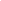 Цель работы: проверить у детей навыки работы с манипулятором «Мышь», так как владение способами управления событиями на экране с помощью оператора мышь является обязательным компонентом компьютерной грамотности пользователя. Навыки работы с манипулятором «Мышь» проверяются по четырём направлениям: 1 - Правильный захват мыши кистью руки; 2 - Щелчок по левой стороне мышки;          3 - Наведение  стрелки-указателя на объект и действия с объектом по заданию; 4 - Перетаскивание объекта мышкой. Для этого используются компьютерные развивающие игры из компьютерной программы «Класс МалЫШЕЙ»: «Мыльные пузыри», «Поиграем в щелчки», «По дороге к бабушке», «Собери круглое и зелёное», «Разложи сыр по коробочкам».Задание №1 «Правильный захват мышки кистью руки». Для правильного положения руки при работе с "мышью" ребёнок должен выполнить шаги:1. Обхватить мышку кистью руки, плотно прижав по сторонам большим пальцем и мизинцем.2. Рука  не должна быть напряжена, для упора рука опирается на стол.3. Перемещать мышь по столу, не отрывая ее от поверхности.4.Для пользователя-правши над левой кнопкой располагается указательный палец. Над правой кнопкой - средний палец.Результат: Ребёнок правильно захватывает мышку кистью руки, свободно располагает пальцы, перемещает мышку по столу.Задание №2  «Щелчок по левой стороне мышки».Для выполнения щелчка по левой кнопке мышки  ребёнок должен выполнить шаги:1.Обхватить мышку кистью руки;2.Расположить указательный палец над левой кнопкой мышки;3.Производить щелчки, согласно инструкции по игре «Мыльные пузыри», «Поиграем в щелчки».Результат: Ребёнок производит щелчки по левой стороне мышки. Задание №3 «Наведение  стрелки-указателя на объект и действия с объектом по заданию».Для  наведения стрелки указателя на объект ребёнок должен выполнить шаги:1. Прослушать инструкцию по компьютерной игре «Собери яблоки».2. Правильно обхватить мышку кистью руки;3. Навести стрелку-курсор на объект, произвести щелчок мышкой.Результат: Ребёнок умеет работать в системе «взор – экран монитора (стрелка-указатель), рука – мышка», выполнять действия по инструкции игры.Задание №4 «Перетаскивание объекта мышью». Для  перетаскивания объекта мышкой ребёнок должен выполнить шаги:1. Прослушать инструкцию по игре «По дороге к бабушке» или «Разложи сыр по коробочкам».2. Правильно обхватить мышку кистью руки;3. Навести стрелку-курсор на объект, удерживая левую кнопку мышки, перетащить его по заданию игры.Результат: Ребенок владеет способом работы с мышкой «захвати-перетащи», выполняет задание по инструкции игры.Приложение 3(Пример) Диагностическая карта  20___ / 20___ учебный годКурс: «Элементы компьютерной грамотности – Класс малышей»Дата обследования:             _____________               _____________                                  /______________/  Педагог дополнительного  образования Приложение 4Критерии сформированности личностных планируемых результатов1.Позитивное отношение к себе.2.Сотрудничество со взрослыми и сверстниками3.Восприятие окружающих предметов и явленийПриложение 5(Пример).Диагностическая карта  сформированности личностных планируемых результатов  20___ / 20____ учебный годКурс: «Элементы компьютерной грамотности – Класс малышей» Дата обследования:             ____________                  _____________                ____________________ подпись педагога  дополнительного образованияПриложение 6Обследование жизненной компетенции воспитанников(методика, задания, уровни сформированности).Адаптированный вариант методики  обследования познавательного развития Е.А. Стребелевой.Педагогическое обследование познавательного развития предполагает выявление уровня сенсорного развития, развития наглядно-действенного мышления: представлений об окружающем мире; ориентировки на количественный признак и развитие речи.I. блок. Задания направлены на проверку уровня сформированности практической ориентировки на форму, величину, цвет. Задание 1 – «Найди свои домики для фигурок» – направлено на выявление у ребенка уровня сформированности ориентировки на форму.Оборудование: деревянная (или пластмассовая) доска с тремя прорезями – круглой, треугольной, квадратной или с шестью прорезями – круглой, квадратной, прямоугольной, полукруглой, треугольной и шестиугольной, с шестью плоскими геометрическими фигурами, основания каждой из которых соответствуют форме одной из прорезей.Проведение обследования: педагог показывает ребенку доску, обращает его внимание на фигурки и по очереди вынимает их. Затем предлагает ребенку вставить эти фигурки в прорези: «Вставь фигурки в свои прорези (домики)».Обучение: проводится в том случае, если ребенок не понимает, что нужно делать, пытается вставить фигуру при помощи силы, т.е. не учитывает форму прорези. Педагог показывает медленно, как надо вставлять фигурки в прорези, используя метод проб: «Вот фигурка. Мы попробуем вставить ее в эту прорезь. Сюда она не подходит, попробуем в другую, вот сюда подходит». После объяснения ребенку предоставляется возможность действовать самостоятельно. Если у него не получается, надо действовать вместе с ним. Потом ему снова дается возможность выполнить задание самостоятельно.Оценка действий ребенка: принимает задание, выполняет задание самостоятельно, действует целенаправленно, выполняет задание после обучения; способ выполнения задания: метод проб, хаотичные действия, совместные действия со взрослым; обучаемость во время обследования; результат.Задание 2 – «Спрячь матрешек» – направлено на выявление уровня развития у ребенка практической ориентировки на величину, наличие соотносящих действий, определение ведущей руки, согласованности действий обеих рук, целенаправленности в действиях.Оборудование: двухместная матрешка, изображение домиков (большой и маленький).Проведение обследования: педагог показывает матрешку и предлагает ребенку ее раскрыть, помогает соединить части большой матрешки. Затем расставляет перед ребенком изображение домиков и говорит: «Это домики для матрешек, спрячь каждую матрешку в свой домик». Обучение: при затруднениях педагог показывает, как надо прятать: большую матрешку в большой «домик», а маленькую – в маленький; затем достает матрешек, переставляет местами изображение домиков и снова предлагает ребенку их спрятать.Оценка действий ребенка: принимает задание, выполняет задание самостоятельно, действует целенаправленно, выполняет задание после обучения; способ выполнения задания: метод проб, хаотичные действия, совместные действия со взрослым; обучаемость во время обследования; результат.Задание 3 – «Цветные бабочки» – направлено на выделение цвета как ведущего признака, на различение и называние основных цветов (желтый, красный, синий, зеленый).Оборудование: цветные карточки – красного, желтого, зеленого и синего цвета, 4 бабочки соответствующих цветов.Проведение обследования: перед ребенком расставляют четыре цветные карточки и говорят: «Это домики для бабочек». Показывают цветных бабочек и предлагают найти каждой бабочке свой домик. Затем просят ребенка показать по очереди желтый, красный, синий и зеленый домик. Если ребенок правильно показал, то можно предложить назвать домики по цвету.Обучение: если ребенок не различает цвета, то педагог обучает его. В тех случаях, когда ребенок различает цвета, но не выделяет их по названию, его учат выделять по названию два цвета, повторив при этом название цвета два-три раза. После обучения снова проверяется самостоятельное выполнение задания.Оценка действий ребенка: принятие задания, способ выполнения: сличает ли ребенок цвета, узнает ли их по названию, знает ли названия цветов; педагогом фиксируется речевое сопровождение действий; отношение ребенка к своим действиям; результат.II блок. Задания направлены на проверку уровня сформированности практической ориентировки на  целостное восприятие предметного изображения, а также умение называть основные качества и свойства предметов.Задание 1 – «Сложи разрезную картинку» (ведерко, домик) – направлено на выявление уровня развития целостного восприятия предметного изображения.Оборудование: предметные картинки (2 одинаковые), одна из которых разрезана на две (три) части.Проведение обследования: педагог показывает ребенку две (три) части разрезанной картинки и просит сложить целую картинку: «Сделай целую картинку».Обучение: в тех случаях, когда ребенок не может правильно соединить части картинки, взрослый показывает целую картинку и просит сделать из частей такую же. Если и после этого ребенок не справляется с заданием, взрослый сам накладывает одну часть разрезной картинки на целую и просит ребенка добавить другую часть. Затем предлагает ребенку выполнить задание самостоятельно.Оценка действий ребенка: принятие задания, способ выполнения – самостоятельно, после обучения; отношение к результату, результат.Задание 2 – «Покатай матрешку» (скользящая тесемка) – направлено на выявление уровня развития наглядно-действенного мышления, умения использовать вспомогательное средство (тесемку).Оборудование: матрешка находится в машинке с кольцом, через кольцо продета тесемка, рядом со скользящей тесемкой – ложная.Проведение обследования: перед ребенком на другом конце стола находится тележка, до которой он не может дотянуться рукой. В зоне досягаемости его руки находятся два конца тесемки, которые разведены между собой на 50 см. Ребенка просят достать машинку. Если ребенок тянет только за один конец тесемки, машинка остается на месте, тесемка выскальзывает. Задача заключается в том, чтобы ребенок догадался подтянуть машинку за оба конца тесемки (соединил оба конца либо тянул за оба конца тесемки обеими руками), и машинка поехала.Обучение: обучение не проводится.Оценка действий ребенка: если ребенок тянет за оба конца, то отмечается высокий уровень выполнения. Если же ребенок тянет сначала за один конец тесемки, то ему надо дать возможность попробовать еще раз, но это уже более низкий уровень выполнения. Взрослый за экраном продевает тесемку через кольцо и, убрав экран, предлагает ребенку достать машинку. Если ребенок не догадывается использовать тесемку, то это оценивается как невыполнение задания; фиксируется также отношение ребенка к результату, оценивается сам результат.Задание 3 – «Возьми игрушки» – направлено на выявление уровня сформированности представлений о предметном мире.Оборудование: перед ребенком находятся несколько игрушек и предметов: мяч, юла, кукла, коляска для куклы, грузовая машинка; платок, ложка, тарелка; одежная щетка, расческа.Проведение обследования: ребенку предлагают взять какую-нибудь игрушку и поиграть.Обучение: если ребенок не может выполнить задание по речевой инструкции, его просят выполнить задание по показу: «Смотри и делай, как я». После обучения ребенку снова предлагают взять игрушки и поиграть.Оценка действий ребенка: принятие задания, способ выполнения: выделяет игрушки среди разных предметов – самостоятельно, по показу; оценивается обучаемость, отношение к результату и результат.Задание 4 – «Покажи картинку» – направлено на выявление уровня сформированности представлений о явлениях живой природы (животные, птицы).Оборудование: картинки с изображением нескольких домашних животных (кошка, собака, лиса, заяц – 4 пары) и птиц (петух, утка, ворона, воробей – 4 пары).Проведение обследования: перед ребенком вначале раскладывают картинки с изображением животных (не более четырех) и просят показать: «Покажи, где собака. Как она лает?» и т.д. Затем раскладывают картинки с изображением птиц и также предлагают ему показать: «Покажи, где петух. Как он кричит?» и т.д.Обучение: если ребенок не может показать по словесной инструкции ни одну из предложенных картинок, педагог берет одну из картинок и предлагает выделить такую же, как у него в руке. Если ребенок не выделяет зрительно, педагог указательным жестом соотносит: «У тебя такая, и у меня такая же».Оценка действий ребенка: принятие задания, понимает ли ребенок речевую инструкцию, делает ли выбор картинки по называнию животного или птицы, соотносит ли название животного с его изображением, результат.Задание 5 – «Покажи много, покажи один» – направлено на выявление уровня сформированности ориентировки на количественный признак.Оборудование: грибочки одного размера и одного цвета (12 штук).Проведение обследования: перед ребенком на подносе раскладывают грибы и просят его взять один гриб: «Возьми один гриб». Если ребенок выполнил правильно, его спрашивают: «Сколько взял?» После правильного ответа его просят взять «много» грибов.Обучение: при неправильном выполнении задания педагог обучает: «Смотри и делай, как я». Берет один гриб, кладет на свою ладошку и спрашивает: «Сколько здесь?» Затем просит ребенка взять один гриб и спрашивает: «Сколько взял?» Если ребенок выполнил задание правильно, то педагог берет много грибов и спрашивает: «Сколько у меня?» Затем предлагает ребенку взять тоже много: «Возьми много грибов, как у меня», а затем спрашивает: «Сколько взял грибов?»Оценка действий ребенка: принимает ли ребенок задание, способы выполнения: по показу, по подражанию; обучаемость, результат.III блок. Обследование развития речи включает изучение понимания ребенком обращенной к нему устной речи и определение состояния его активной речи. В этих целях, прежде всего ведутся наблюдения за детьми в процессе всего обследования. В ходе индивидуального обследования выясняется, сколько слов, обозначающих предметы и действия, ребенок знает, т.е. словарный запас, умение выполнять словесные указания различной сложности.Задание 1 – «Покажи картинку» – направлено на выявление уровня развития понимания обращенной речи, изучение словарного запаса ребенка (существительные, глаголы).Оборудование: два набора картинок: один набор с изображением картинок (6), знакомых ребенку из каждодневного опыта (чайник, чашка, автобус, ложка; яблоко, огурец); второй – с изображением простых действий (4 картинки): девочка одевается, мальчик умывается; мальчик катается на коньках, девочка рисует.Проведение обследования: перед ребенком раскладывают 4 картинки и предлагают показать одну из них. Например: «Покажи, где яблоко». Если ребенок правильно выбирает картинку, педагог просит сказать, что на ней изображено. Если ребенок не может правильно выбрать картинку, взрослый делает это сам, называет предмет и просит его повторить и т. д. Затем уточняется назначение предметов: «Чем мы едим суп?», «Из чего мы пьем?».Другой пример. Педагог просит ребенка: «Покажи, где девочка рисует. Что девочка делает?» Если ребенок не отвечает, педагог сам говорит: «Девочка рисует» – и просит ребенка повторить фразу.При этом педагог фиксирует умение ребенка называть предметы (действия) звуком, слогом, звукоподражанием, словом или показывать жестом; отмечается наличие фразовой речи (понятной или малопонятной для окружающих).Задание 2 – «Спрячь игрушку» – направлено на выявление умений у ребенка выполнять словесные инструкции различной сложности, а также понимание простых предлогов (на, в, под), уровень сформированности фразовой речи.Оборудование: игрушки – игрушечный домик, собачка, машинка, зайка.Проведение обследования: ребенку предлагают выполнить следующие действия: поставить домик в машину; спрятать собачку под стол; посадить зайку на стул.После каждого выполненного действия педагог просит ребенка сказать, что он сделал: «Скажи, куда поставил домик», «Скажи, куда спрятал зайку» и т.д.Если ребенок не выполняет речевую инструкцию, взрослому следует повторить ее. Повторять задания не следует больше трех раз.Оценка: фиксируются выполнение действий в соответствии со словесным указанием, речевые высказывания детей.В процессе обследования выясняется состояние речи ребенка, при этом отмечается, употребляет ли он предложения, состоящие из трех слов, употребляет ли прилагательные и местоимения, употребляет ли предложения, состоящие из одного или двух слов; пользуется ли облегченными словами (би-би), произносит ли правильно некоторые слова (например, машина), называет ли предметы и действия на эмоциональном подъеме (в момент, когда ребенка что-то сильно заинтересовало или удивило); пользуется ли облегченными словами в момент его двигательной активности, удивления, радости.Приложение 7(Пример).Диагностическая картапознавательного развития  20___ / 20____ учебный годКурс: «Элементы компьютерной грамотности – Класс малышей» Дата обследования:            ___________                    ____________                         /______________/  подпись педагога  дополнительного образования№ п/пНазвание  занятияКоличество часов1Знакомство (урок – инструкция)Правила поведения и техника безопасности в компьютерном классеКомпьютер и здоровье 222Кошкин  сыр13Кошкин  сыр14По дороге к бабушке15Горы и барашки16Истории в горах17Дом бабушки18Ночной 19Дедушка110Хвосты111Прятки112Прятки113Зима114Зима, звуки115Масленица116Весна117Морское путешествие дедушки118Придворный архитектор119Созвездия120Едем к дедушке1№Тематические  разделы  курсаНомер занятия(номер задания)1Освоение навыков работы с компьютером1 занятие (всё); 4(1); 8(2); 10(1); 12(1); 13(5)2Письмо 2.1Рисование элементов письменных букв – узоров по образцу 5(5);  6(5);  6(6); 7(4); 9(7); 10(5);  11(5); 12 (5); 13(2); 14(2); 15(4);16(4);  17(4); 18(7);              19(3);   20(6)2.2«свободная линия», маршруты2(4); 3(5); 7(6); 9(2); 10(4); 10(6); 13(6); 14(6); 16(6); 17(3); 19(2); 20(7);2.3Двуручное  письмо5(6); 7(5);  9(7);  11(6)3Элементы математики3.1Выбор объекта по одному или нескольким признакам2(1); 2(2);3(1);4(2);9(3);15(6)3.2Нахождение двух одинаковых объектов6(1); 12(4); 15(3); 19(4); 20(1); 20(2)3.3Нахождение одного объекта, отличного от других 12(2); 17(6); 19(7)3.4Комбинаторика 12(2); 13(3); 15(2)3.5«сделай также», «сделай по – другому»13(7); 14(3);16(2);16(3)3.6Последовательности 2(2);  3(3);  4(3);  5(3); 6(4); 7(3); 10(7);  11(7); 15(7); 16(1); 17(7); 19(6); 20(3)4 Действуем по зрительному образцу или под диктовку11(1); 11(7); 12(1);12(2); 14(3);17(3);18(2);19(2);20(5)5Пространственное ориентирование, пространственные предлоги 5(1); 6(2); 6(3); 7(1); 9(1); 9(2); 11(1); 14(4); 19(2)6Ритмы 6.1«Повтори по образцу» 2(3); 3(4); 4(4); 5(4); 8(7); 9(6); 12(6);  14(5); 17(5); 18(5); 20(4)6.2Ритмы – импровизации 6(4); 7(2);9(6);15(5)6.3Интеграционные  перекрестные движения 17(5)7Наблюдательность 2(4); 3(2); 3(5); 5(2); 8(1); 8(5); 10(3); 10(4);11(2);12(8)8Зрительная память18(3);18(4)9Тактильная память 8(5);8(6);9(4)10Слуховая память4(5);7(1);8(3);14(1)11Литература6(6); 8(1); 10(2);  11(8); 11(3); 12(1); 12(8); 13(1); 14(1); 15(1); 16(6); 17(1); 17(8);18(1);19(1)12Рукоделие, изо2(5); 2(6);3(6);4(6);5(5); 6(7); 7(8); 8(4); 9(5); 11(4); 11(8); 12(6); 13(8); 14(7); 15(8); 17(8); 18(6); 19(8) 13Музыкальные отрывки7(8); 15(3); 18(2); 18(5); 19(4) 14Опыты по естествознанию 7(7); 16(5); 16(7); 16(8); 17(2)№п./пИГРАДАТАДАТАЗАДАЧА   РЕЗУЛЬТАТ1.Д/и. «Найди свою игрушку», Развивать внимание; узнавание знакомых предметов среди других;2К/и. «1. «Привет!»Обучение действиям с мышью3Д/ игра «Найди свою игрушку в мешочке»(прозрачный) Выбор игрушки на ощупь; 4К/игра2. «Мыльные пузыри»Учить производить щелчки по левой кнопке мышки.5Д/игра:  «Дом для мышки»Учить воспроизводить пространственное расположение элементов конструкции.6Дидактическая игра: «Запомни и найди»Формировать представления о пространственном расположении предметов по отношению друг к другу; развивать внимание, запоминание._________________Фамилия___________________Имя______________________Дата рождения_____________________Диагноз_________________Фамилия___________________Имя______________________Дата рождения_____________________ДиагнозБЛОКИБЛОКИБЛОКИБЛОКИБЛОКИБЛОКИБЛОКИ_________________Фамилия___________________Имя______________________Дата рождения_____________________Диагноз_________________Фамилия___________________Имя______________________Дата рождения_____________________ДиагнозЗадание №1 «Правильный захват мышки кистью руки». Задание №1 «Правильный захват мышки кистью руки». Задание №2  «Щелчок по левой стороне мышки».Задание №3 «Наведение  стрелки-указателя на объект и действия с объектом по заданию».Задание №3 «Наведение  стрелки-указателя на объект и действия с объектом по заданию».Задание №4 «Перетаскивание объекта мышью». Низкий уровеньВыполняет задание с полной физической поддержкой, педагог полностью управляет процессомНизкий уровеньВыполняет задание «рука в руке», совместно, с появлением отдельных эпизодов начальной самостоятельной активностиНиже среднегоЗадание выполняет после многократного совместного выполнения (повторения) и при постоянной помощи педагогаСредний уровеньЗадание выполняет после инструкции и предшествующей совместной проработки, опираясь на алгоритм и частично на помощь педагогаСредний уровеньЗадание выполняет после показа, опираясь на алгоритм и минимальную помощь педагогаВыше среднегоЗадание выполняет по образцу при постоянном контроле  со стороны педагогаВысокий уровеньЗадание выполняет самостоятельно, требуется организующая помощьВыводы:Выводы:КритерийУровни усвоенияКачественные показателиКоличественные показатели1.Положительные личностные оценкиВысокийРаспознаёт  связь между выраженным эмоциональным состоянием и причиной, вызвавшее это состояние. Умеет выражать свои чувства.3 балла1.Положительные личностные оценкисредний (базовый)Имеет представление о себе, как о субъекте деятельности, о собственных эмоциональных состояниях, о своих потребностях, желаниях, интересах.2 балла1.Положительные личностные оценкинизкийДемонстрирует эмоциональную, мимическую реакцию на ласковое обращение знакомого взрослого1балл2.Взаимодействие с людьмиВысокийПроявляет доброжелательность к знакомым и незнакомым людям, умеет быть партнёром в игре и совместной деятельности со сверстниками. Проявляет элементарную самооценку своих поступков и действий.3 балла2.Взаимодействие с людьмисредний (базовый)Эмоционально-положительно реагирует на общение с близкими взрослыми и знакомыми детьми2 балла2.Взаимодействие с людьминизкийДемонстрирует готовность к совместным действиям со взрослым, принимает помощь взрослого. Положительно реагирует на одного из сверстников.1балл3.Отношения к предметам живой и неживой природыВысокийПоложительно реагирует на просьбу взрослого помочь в какой-либо работе. Уважает труд взрослых, положительно относиться к его результатам.3 балла3.Отношения к предметам живой и неживой природысредний (базовый)Проявляет интерес к игрушкам, предметам, адекватно действует с ними.2 балла3.Отношения к предметам живой и неживой природынизкийВыполняет предметно-игровые действия  с игрушками и предметами из ближайшего окружения.1 баллФамилия___________________Имя______________________Дата рождения_____________________ДиагнозФамилия___________________Имя______________________Дата рождения_____________________ДиагнозПоложительные личностные оценкиПоложительные личностные оценкиПоложительные личностные оценкиВзаимодействиес людьмиВзаимодействиес людьмиВзаимодействиес людьмиОтношения к предметам живой и неживой природыОтношения к предметам живой и неживой природыОтношения к предметам живой и неживой природыФамилия___________________Имя______________________Дата рождения_____________________ДиагнозФамилия___________________Имя______________________Дата рождения_____________________Диагноз123123123Низкий уровеньПедагог полностью управляет процессомНизкий уровеньПоявление отдельных эпизодов начальной самостоятельной активностиНиже среднегоТребуется постоянная помощь педагогаСредний уровеньТребуется помощь педагогаСредний уровеньТребуется минимальная помощь педагогаВыше среднегоТребуется  контроль  со стороны педагогаВысокий уровеньТребуется минимальный  контроль педагогаВыводы:Выводы:_________________Фамилия___________________Имя______________________Дата рождения_____________________Диагноз(МКБ - 10)_________________Фамилия___________________Имя______________________Дата рождения_____________________Диагноз(МКБ - 10)БлокиБлокиБлокиБлокиБлокиБлокиБлокиБлокиБлокиБлоки_________________Фамилия___________________Имя______________________Дата рождения_____________________Диагноз(МКБ - 10)_________________Фамилия___________________Имя______________________Дата рождения_____________________Диагноз(МКБ - 10)Практическая ориентировка на форму, величину, цвет.Практическая ориентировка на форму, величину, цвет.Практическая ориентировка на форму, величину, цвет.Практическая ориентировка на  целостное восприятие предметного изображения, умение называть основные качества и свойства предметовПрактическая ориентировка на  целостное восприятие предметного изображения, умение называть основные качества и свойства предметовПрактическая ориентировка на  целостное восприятие предметного изображения, умение называть основные качества и свойства предметовПрактическая ориентировка на  целостное восприятие предметного изображения, умение называть основные качества и свойства предметовПрактическая ориентировка на  целостное восприятие предметного изображения, умение называть основные качества и свойства предметовПонимание обращенной  устной речи и определение состояния активной речи.Понимание обращенной  устной речи и определение состояния активной речи._________________Фамилия___________________Имя______________________Дата рождения_____________________Диагноз(МКБ - 10)_________________Фамилия___________________Имя______________________Дата рождения_____________________Диагноз(МКБ - 10)1231234512Низкий уровеньВыполняет задание с полной физической поддержкой, педагог полностью управляет процессомНизкий уровеньВыполняет задание «рука в руке», совместно, с появлением отдельных эпизодов начальной самостоятельной активностиНиже среднегоЗадание выполняет после многократного совместного выполнения (повторения) и при постоянной помощи педагогаСредний уровеньЗадание выполняет после инструкции и предшествующей совместной проработки, опираясь на алгоритм и частично на помощь педагогаСредний уровеньЗадание выполняет после показа, опираясь на алгоритм и минимальную помощь педагогаВыше среднегоЗадание выполняет по образцу при постоянном контроле  со стороны педагогаВысокий уровеньЗадание выполняет самостоятельно, требуется организующая помощьВыводы:Выводы: